Marynarki i żakiety damskie na Ceneo - zobacz, co jest w modziePlanujesz kupić nowe marynarki i żakiety na Ceneo, a nie wiesz, co jest dzisiaj na topie? Podpowiadamy jakie trendy obowiązują w dzisiejszej modzie noszenia marynarek i żakietów przez kobiety.Marynarki i żakiety damskie na Ceneo - jaki kolor będzie modny ?Kolor ubrania jest kluczową kwestia . nie każdy kolor dobrze pasuje z resztą kolorów z zestawu ubrań, jakie mamy na sobie. Jeśli chodzi o marynarki i żakiety damskie na Ceneo, to tam wybór jest ogromny i ciężko się zdecydować. W 2019 roku w trendach będzie z pewnością zieleń i wszystkie jej odcienie.Jaki kolor zieleni wybrać?W modzie będzie obecnie królowała zieleń i jej różne warianty. Najpopularniejszy będzie styl militarny. Ciemna zieleń khaki doskonale komponuje się z większością kolorów - dodaje elegancji oraz doskonale wygląda. Natomiast dla osób, które nie lubią ubierać się w ciemne barwy z pomocą przychodzi odcień zieleni w kolorze neonowym. Neonowe kolory będą idealne dla każdej osoby, która pragnie się odróżnią, a przy tym zachowywać modny i szykowny styl mody.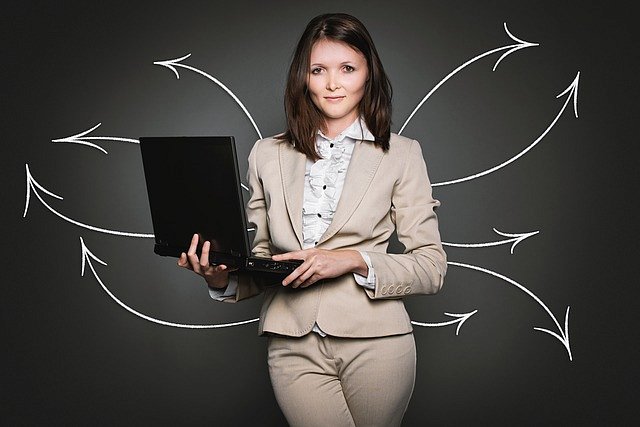 Marynarki i żakiety damskie na Ceneo - jak szukać?Selekcjonowanie produktów, które Nas interesują jest w dzisiejszym czasie kluczowe. Pomocne są w tym porównywarki cen i produktów. Marynarki i żakiety damskie na Ceneo są tego idealnym przekładem. Stosując filtry można w szybki sposób np. wybrać kolor, w jakim mają być nasze nowe ubrania. Opcji jest bardzo wiele. Wybranie marynarek i żakietów damskich na Ceneo jest intuicyjne i pozwala zaoszczędzić dużo czasu podczas zakupów.